QoF 2019/20The latest QoF Guidance can be found on this link, There is currently no news on the new coding, We will keep you informed.Please see the attached excel document for the changes in QoF, Details of invites and personal care adjustment codes and a reminder, timed indicators, frailty which is part of QoF in the diabetes indicatorAverage list size 2019/20 - 8479, average £ per point 2019/20 - £187.74 15 new indicators - based on new evidence 9 new indicators across diabetes, BP, CHD, stroke4 new diabetic indicators have different targets based on the frailty of the patient Cervical Screening has new age criteria’s included – This needs three invites.NEW Quality Improvement Domain (QI) worth 74 points - includes 2 modules covering prescribing safety and end of life care, aimed at practices improving processes around these areas, leading to improved patient care . This is the link for the reporting tools. https://www.england.nhs.uk/publication/quality-improvement-reporting-template-safe-prescribing/https://www.england.nhs.uk/publication/quality-improvement-module-documentation-end-of-life-care/Heart failure – do remember there are two registers HF001 Heart failure and HF003 Heart failure with LVSD. If on HF003 they must be on HF001 as well.Diagnosis codes. Please remember that if a new diagnosis is made then First episode should be added.If it is a follow up then it should be an episode of review. If the diagnosis has been previously resolved and the condition is diagnosed again then it should be New Episode.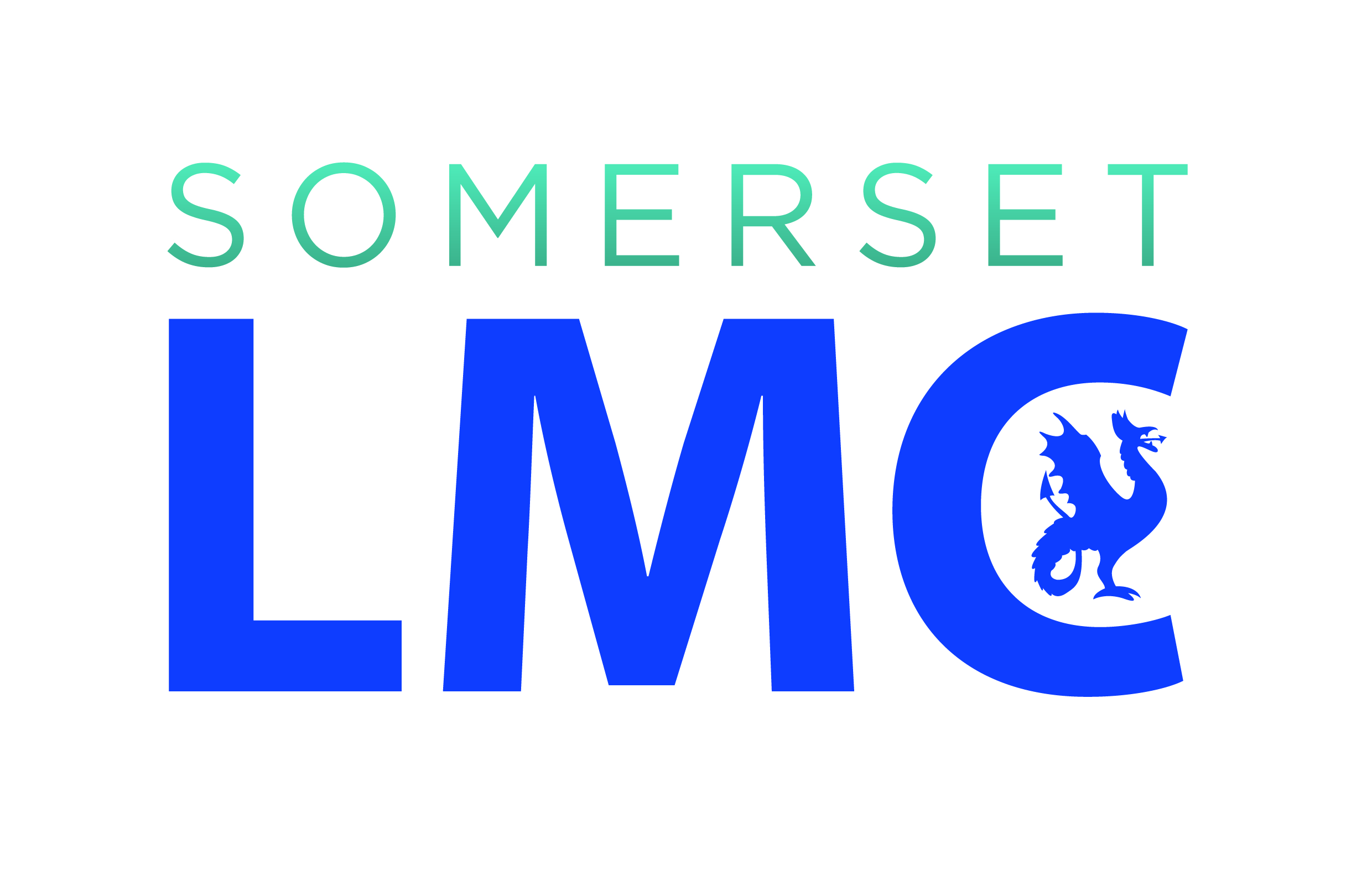 